O N A Y…. / …. / 20…İmzaAdı SoyadıUnvanı      Tanımlanacak Gerçekleştirme Görevlisi Yetkilisine  Ait BilgilerTanımlanacak Gerçekleştirme Görevlisi Yetkilisine  Ait BilgilerTanımlanacak Gerçekleştirme Görevlisi Yetkilisine  Ait BilgilerT.C. Kimlik NumarasıT.C. Kimlik NumarasıAdı ve SoyadıAdı ve SoyadıBirimiBirimiUnvanıUnvanıSicil NumarasıSicil NumarasıKullanıcı Kodu*Kullanıcı Kodu*Yetkili Olduğu Muhasebe ve Harcama Birimi KoduYetkili Olduğu Muhasebe ve Harcama Birimi KoduAmbar Adı ve KoduAmbar Adı ve KoduYetki Tipi (Konsolide Görev – T.K.K.Y.)Yetki Tipi (Konsolide Görev – T.K.K.Y.)İletişim Bilgileriİş Telefonu(                ) İletişim BilgileriCep Telefonu(                ) İletişim BilgileriE-Posta Adresi………………………………………………@tarim.gov.trDeğişiklik NedeniDeğişiklik NedeniGörevlendirme Oluru Tarih ve SayısıGörevlendirme Oluru Tarih ve SayısıGöreve Başlama TarihiGöreve Başlama TarihiTaşınır İşlem Yetkisi İptal Edilecek Görevlinin Adı ve SoyadıTaşınır İşlem Yetkisi İptal Edilecek Görevlinin Adı ve Soyadı.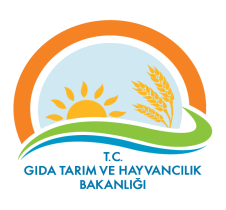 AYDIN İL GIDA, TARIM ve HAYVANCILIK MÜDÜRLÜĞÜKBS NET GERÇEKLEŞTİRME FORMU.AYDIN İL GIDA, TARIM ve HAYVANCILIK MÜDÜRLÜĞÜKBS NET GERÇEKLEŞTİRME FORMU.AYDIN İL GIDA, TARIM ve HAYVANCILIK MÜDÜRLÜĞÜKBS NET GERÇEKLEŞTİRME FORMU.AYDIN İL GIDA, TARIM ve HAYVANCILIK MÜDÜRLÜĞÜKBS NET GERÇEKLEŞTİRME FORMU.AYDIN İL GIDA, TARIM ve HAYVANCILIK MÜDÜRLÜĞÜKBS NET GERÇEKLEŞTİRME FORMU